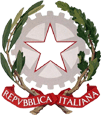 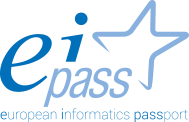 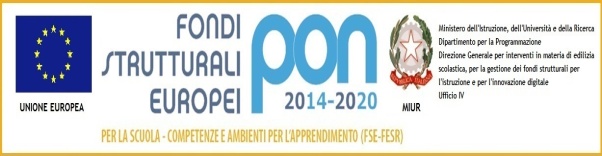 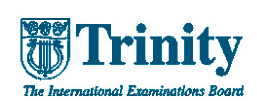 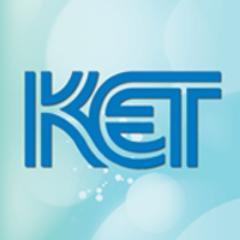 ISTITUTO COMPRENSIVO STATALE DI SIGNAVia Roma, 230 - 50058 SIGNA - Cod. fiscale 94076140485Tel. 0558734665 – fax 0558790600www.icsigna.gov.it -fiic82200n@istruzione.it -  fiic82200n@pec.istruzione.it              DATAALUNNO SEZIONE/CLASSEORARIO USCITA/ENTRATAFIRMA GENITORE